SACOMBANK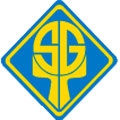         SAI GON THUONG TIN銀行預金口座残高証明書SACOMBANK銀行, NGUYEN PHONG SAC支店は下記のことを証明します。お客様の氏名：……………..身分証明書番号・旅券号：……………..　発効日：2007年08月03日  発行機関:  ……………..警察署　住所：……………..……………..当銀行で預金帳を持っており、その通帳の情報は次の通りになります。（＊）残高確認時点：お客様が残高確認を要求された時点この証明書は、第三者に対するお客様の義務に関するSACOMBANK の保証ではありません。　　　　　　　　　　　　　　　　　　　　　　　　証明日 2012年09月18日　　　順口座番号残高残高確認時点（＊）…………….. ……………..USD2012/09/18 支店長……………..……………..(サイン及び印)